 Регион готовится к пересчету  Жителей Владимирской области  в ближайшее время ожидают два статистических проекта. Первое - Микроперепись населения (МПН-2015), до начала которой  остаются  считанные дни.  Выборочное обследование  начинается  1 октября и продлится  месяц -   по 31 октября и   Всероссийская сельскохозяйственная перепись (период   проведения с  1 июля  по 15 августа 2016г.).  Всеобщие переписи населения в большинстве стран являются основным источником информации о населении, о его численности и социально-демографической структуре.  О  значении переписи очень точно сказал Л.Н. Толстой, после участия в переписи населения Москвы в 1882 г.: "Для общества интерес и значение переписи в том, что она дает ему зеркало, в которое, хочешь или не хочешь, посмотрится все общество и каждый из нас".Однако у переписей есть один существенный недостаток - их данные быстро устаревают. Каждый год в России происходит 10 млн. демографических событий: рождений, смертей, браков, разводов, переездов на новое место жительства. И эти события не могут не отражаться на основных социально-демографических характеристиках населения. Это относится и к регионам. Микроперепись населения 2015г.Для получения актуальной информации о демографическом потенциале страны до проведения очередной всеобщей переписи населения  служат микропереписи.Микроперепись населения будет проводиться в октябре 2015 г. во всех субъектах Российской Федерации. Как и всеобщая перепись населения, микроперепись проводится по месту постоянного жительства населения, которое может и не совпадать с адресом регистрации.Единицей наблюдения микропереписи населения является частное домохозяйство. Опрос в коллективных домохозяиствах и до-мохозяйствах бездомных проводиться не будет. Также  вне охвата останутся  лица, временно находящиеся на территории России.Для создания фирменного стиля микропереписи населения 2015 года выбран слоган «МОЙ ДОМ – МОЯ СТРАНА!». Также Росстат утвердил логотип микропереписи (контур домика, символизирующий домохозяйство). В объем выборочной совокупности, разработанной на базе   ВПН-2010г. включено  1,7% домохозяйств. В нашей области в наблюдении  примут участие жители всех муниципальных образований, за исключением г. Радужного.  Это около 12,5 тыс. домохозяйств или почти 29 тыс. человек. Городских жителей – почти 19,5 тыс. человек, селян -  9,5 тыс.  Всего по стране в обследовании участвует  -  2,5 млн. человек.Анкета содержит  28 вопросов позволяющих получить основные демографические характеристики населения:- о родственных отношениях членов домохозяйств  (для формирования показателей, характеризующих домохозяйства и семейные ячейки), поле, дате и месте рождения, о длительно отсутствующих членах домохозяйств, причинах и периоде отсутствия;-о языке, которым респонденты пользуются в повседневной жизни: дома, на работе или учебе;- о национальной принадлежности;- об уровне образования, обучении в различных типах образовательных организаций, посещении детьми образовательной дошкольной организации различных типов и причин непосещения детских садов детьми (для получения информации о доступности дошкольного образования);- об источниках средств к существованию полностью повторяют аналогичный блок вопросов ВПН-2010: респонденту предлагается указать все имеющиеся источники средств к существованию, а при наличии нескольких источников - выбрать из них основной;- для получения характеристик населения по экономической активности респондентам будут заданы только два вопроса: о наличии за неделю до микропереписи работы и поиске работы для незанятых - задается вопрос о семейном положении респондента. Эти данные необходимы для анализа тенденций развития института брака и семьи в стране***.   Новые вопросы Программы МПН-2015г. По сравнению с переписями населения блок вопросов о гражданстве в Программе МПН-2015 расширен вопросами об истории гражданства респондента для более детального изучения миграционных процессов; - по миграции включены вопросы о регистрации и продолжительности проживания в месте постоянного жительства и месте проживания в октябре 2010 г., а также вопросы о длительном проживании за границей. Это позволит получить информацию о миграционных процессах, происшедших после проведения ВПН-2010. переписи населения;  Расширен блок вопросов по рождаемости. Помимо вопроса о числе рожденных детей, включены вопросы о репродуктивных планах населения и влиянии на них мер социально-экономической политики.- включен блок вопросов об оценке состояния здоровья населения: о наличие хронических заболеваний, о необходимости внешней помощи респонденту для обеспечения его жизнедеятельности, о наличии установленной инвалидности - эта информация весьма востребована в настоящее время в связи с активизацией государственных усилий по социализации инвалидов. О переписчике МПН-2015В дом к респондентам, попавшим в выборку, придет привычный для всех  переписчик.  Всего на территории Владимирской области опросы будут проводить  73 переписчика, из них 12 человек  -  в областном центре.   С  временным  переписным персоналом (переписчики, инструкторы) будут заключаться   контракты  (гражданско-правовые договоры). Новое  в оснащении переписчика Главное отличие  переписчика МПН-2015 от переписчиков прошлых кампаний это  наличие портативных планшетных компьютеров.  Все ответы респондентов будут заноситься  в  электронные опросные листы. Планшет будет оснащен специальным программным обеспечением. Обработка информации начинается сразу же при занесении,  программа автоматически запускает функцию формально-логического контроля (ФЛК).  Это позволит сэкономить и   обойтись без найма операторов ФЛК, которых  органы государственной статистики приглашали на  обработку бумажных переписных листов при прошлых переписях населения.      Вопросы безопасности  Самая главная принадлежность переписчика – это официальное удостоверение.  Оно имеет  специальную  голограмму, с несколькими степенями защиты.  Здесь  указано ФИО переписчика,  категория или должность, стоит  печать   Федеральной службы государственной статистики и подпись руководителя.  Удостоверение действительно  только при предъявлении паспорта.  Росстат предусмотрел  эти  важные моменты с целью исключить  опасения у респондентов.  У переписчика будет листовка с  контактными телефонами сотрудников Владимирстата, отвечающих за организацию обследования. При желании  респондент может перезвонить и уточнить,  является ли   пришедший человек переписчиком Владимирстата.   Также Номера телефонов    размещены   на сайте Владимирстата.  Есть у переписчика Микропереписи 2015 г. еще один предмет,  об актуальности которого много  говорится  в контексте безопасности движения -  светоотражающий браслет, который он будет носить на запястье. Это   устройство, отражающее свет  из любого источника,  позволит переписчикам быть видимыми для автотранспорта  на дорогах и во дворах в любое время суток. Октябрь при нашем климате  – один из самых неблагоприятных: темнеет рано, снега  еще нет.  Планшетный компьютер находится  в  специальной  сумке, на которой есть надпись «Росстат». Опрос занимает   около 15 минут.   Всего за месяц работы  переписчик   посетит 175 домохозяйств и опросит примерно  400 человек. Сумма вознаграждения  переписчикам – 16500 рублей, инструкторам – 18000 рублей за месяц.  Информационно-разъяснительная работа  Подготовительная работа  к МПН-2015  на данном этапе  заключается в обучении сотрудников в части освоения программного обеспечения  планшетов и ведении  информационно-разъяснительной работы среди населения.   Одними из самых ярких  проектов   информационной кампании, направленных на популяризацию МПН-2015г. являются: Конкурс  для журналистов на лучшую публикацию, посвященную Микропереписи 2015г.   Конкурс   уже объявлен  и  продлится до  5 ноября 2015г.  В каждом из 9  федеральных округов будут определены два победителя, которым будут выплачены денежные премии: 1 премия – 50 тыс. рублей, 2 премия – 30 тыс. рублей. Вся информация на сайтах Росстата и Владимирстата  имеется.Конкурса Фоторабот «Мир вокруг нас». Период проведения  с 15 июля по 15 ноября 2015 года.  Его итоги  будут подведены до 5 декабря 2015 года.Конкурс проводится по трем номинациям. Жюри определит 9 призеров. Для победителей каждой номинации учрежден приз в следующем размере:-В номинации "Есть такая профессия - статистик" - 20000 рублей;-В номинации "Микроперепись населения глазами очевидцев" – 25000 рублей;-В номинации "Мир глазами статистиков" – 10 000 рублей.Конкурс проходит в официальной группе Росстата в "Вконтакте". (Чтобы принять участие в Конкурсе, нужно разместить свои фотографии в альбомах группы "Вконтакте".  Подробности  также можно узнать  на сайтах Росстата и Владимирстата Судя по   выставленным работам,  Владимирцы уже подключились к процессу. Пожелаем им Удачи!   Итоги Микропереписи  будут обнародованы  достаточно быстро – первые предварительные результаты -  в конце   2016г. и далее по всем разрезам в течение 2017г. Это будут официальные публикации Росстата на компакт-дисках и в свободном доступе на официальном сайте Росстата и  его территориальных органов. Всероссийская сельскохозяйственная перепись 2016 года (ВСХП-2016) Тема сельскохозяйственной переписи бесконечна и  содержит много самых разных аспектов, лежащих в информационной,  организационной,   законодательной  и других плоскостях.    Для того, чтобы  она стала ближе и понятнее,  жители области должны знать  о мероприятии  по максимуму. Это поможет осознать  важность и необходимость   участия в обследовании. Предыстория ВСХП-2016    Сельскохозяйственные переписи   на Руси всегда были  необходимым источником статистических данных, отображающих жизнь на селе  и  характеристики  занятий на земле.   Но главным их предназначением было   собрать сведения для  обложения населения податями и повинностями**** К международной практике проведения  Всероссийских сельскохозяйственных переписей раз в десять лет Россия пришла чуть менее десяти лет назад. В июле 2005 года был принят федеральный закон № 108-ФЗ «О Всероссийской сельскохозяйственной переписи», а годом позже  – проведена первая в новейшей истории Всероссийская сельскохозяйственная перепись.  Ничего общего с фискальными целями она не имела, перед ней ставились  только статистические задачи. Полученные итоги стали основой разработки различных государственных и региональных программ развития сельского хозяйства на  годы вперед.   За десять лет, прошедших с 2006 года многое изменилось как в самой отрасли, так и в демографической ситуации на селе, многие данные устарели и потеряли актуальность.  В целях получения  адекватной существующей действительности правдивой информации  о состоянии дел в сельском хозяйстве в  2013г. Правительство принимает решение провести  очередную Всероссийскую сельскохозяйственную перепись.     В настоящее время в  контексте  событий последних лет   на проведение переписи возлагаются еще большие надежды. Изменились и отношения с другими государствами и   наше место в мире...  С введением  в  2014 г. эмбарго на поставку в  Россию сельскохозяйственной продукции из стран Евросоюза и США,   - на  чаше весов продовольственная безопасность страны. Реализовать стратегические планы по созданию условий для   импортозамещения  продовольствия,  можно  только   реально взвесив и оценив базу всех имеющихся ресурсов.  И эту возможность даст  только  Всероссийская сельскохозяйственная перепись.Участники ВСХП-2016г.   Участниками переписи станут все,  кто трудится в сельском хозяйстве, является собственником, пользователем, владельцем или арендатором земельных участков для выращивания сельхозпродукции или содержит сельскохозяйственных животных.       Всех их можно сгруппировать по категориям. сельскохозяйственные организации; крестьянские (фермерские) хозяйства и индивидуальные предприниматели;  личные подсобные и другие индивидуальные хозяйства граждан;   садоводческие, огороднические и дачные некоммерческие объединения граждан. Большую роль  по наполнению регионального аграрного рынка сельскохозяйственным сырьем  во Владимирской области играют хозяйства населения. В них  производится  существенная часть плодоовощной продукции. Так  (по данным текущей статистики  за 2014 г.) в личных подворьях и  садах-огородах  жители области выращивали  овощей (около 90%), картофеля (почти 80%), плодов и ягод (практически 100%).  Какой  ресурс  информации, и в каких разрезах  нам даст  предстоящая   инвентаризация, посмотрим на примере портрета  владимирского «частника», полученного при ВСХП-2006г. Десять лет назад, во время предыдущей  с/х переписи число личных подсобных хозяйств (ЛПХ)  составляло   почти 320 тыс.,  из них   почти 80% осуществляли сельскохозяйственную деятельность  - это около 250 тыс. домохозяйств.   Любопытные данные   можно привести по составу домохозяйств.  Более 183 тыс. - 74% -  это  домохозяйства,  состоящие из 1-2 членов,   23% - от 3 до 4 человек и  3 % процента (7,3 тыс.)  домохозяйств  состояло из 5 и более человек Интересные данные дала перепись  по наемным работникам  -  Всего по области наемные работники привлекались в 8 тысячах частных домохозяйств. Во владении ЛПХ находилось  почти 57 тысяч га сельскохозяйственных угодий (в среднем 0,2 га на одно хозяйство), однако фактически использовалось только около 63%.Судя по данным 2006 года, жители частных подворий  Владимирской области  больше всего  предпочитали выращивать картофель   - 67% посадок и овощи - 30%.  Главными  овощными  культурами  были  лук репчатый  - 20%, капуста  -18%,   морковь  -14 %  и огурцы  - 13%.  В структуре площадей многолетних плодовых насаждений и ягодных культур уверенно лидировали яблони    - около 30%,  сливы  - 17% и вишни  - 16%.  Среди  ягод – земляника - 10%  и смородина всех видов  - 6%.Показатели в личных подворьях по животноводству.  В среднем на одно хозяйство, имевшее поголовье скота соответствующего вида,  приходилось:  -  крупного рогатого скота - 2  головы (в том числе 1 корова),  - свиней – 2; - овцы и козы -  3; - птицы -  11  голов.  Технический парк  ЛПХ    Во владении частных хозяйств  находилось 43% тракторов, 52% тракторных плугов и  49% тракторных косилок, а также около 100% мотоблоков от общего переписанного  количества    сельскохозяйственной техники.   Благодаря предстоящему обследованию  портрет  владимирского «частника»  будет уточнен и общество   сможет увидеть его новые  характеристики. Количество участников ВСХП-2016г.На территории нашей области сельскохозяйственной переписи, по предварительным данным, подлежат:- около 300 сельскохозяйственных организаций (без микропредприятий); -  200 микропредприятий; -  около 2000 – крестьянских (фермерских) хозяйств и индивидуальных предпринимателей; -  300 тысяч личных подсобных и других хозяйств граждан; - свыше 200 тысяч семей, входящих в садоводческие, огороднические и дачные некоммерческие объединения граждан.Переписные листы ВСХП-2016г.Программа Всероссийской сельскохозяйственной переписи 2016 –  не  является   чисто «русским продуктом». Современная статистическая система нашей страны является полноправным членом международного статистического сообщества. Благодаря общепринятым стандартам,  между статистическими службами международных организаций  существует обмен.  Программа ВСХП-2016 разрабатывалась в соответствии с Программой Всемирной сельскохозяйственной переписи Продовольственной и сельскохозяйственной организации ООН (ФАО ООН) раунда 2010 г.   Одновременно  учитывался  опыт проведения Всероссийской сельскохозяйственной переписи 2006 г. и пробной сельскохозяйственной переписи 2012 года,  проведенной в Воронежской и Ростовской областях.   Программа ВСХП-2016 содержит следующие характеристики:Характеристика объектов переписи по категориям хозяйств и видам экономической деятельности;Трудовые ресурсы и их демографические характеристики; Земельные ресурсы и их использование;Площади сельскохозяйственных культур и многолетних насаждений;Поголовье сельскохозяйственных животных;Реализация сельскохозяйственной продукции;Производственная инфраструктура, технические средства и технологии;Условия ведения хозяйственной деятельности.Хозяйства, которые предстоит переписать, различаются по видам собственности, организационно-правовым формам, используемым трудовым и техническим ресурсам. Формы переписных листов для каждой категории свои   – иначе вне поля зрения переписи остались бы существенные особенности и конкретные проблемы каждой категории хозяйств*.В соответствии  с законодательством Российской Федерации   обязательность участия в переписи  прописана для юридических лиц.  Для  физических лиц – это  общественная обязанность,  это наш гражданский долг. Метода сбора сведений об объектах переписи    Вне сомнений, достоверную во всех деталях картину положения дел в аграрном секторе надежнее всего обеспечивает сплошная перепись.   Но у неё два  недостатка - занимает много времени и требует больших затрат. Благодаря прогрессу статистики, внедрению современных автоматизированных систем в определенных случаях имеется возможность получать достаточно точные обобщенные данные на базе выборочных опросов.   При проведении ВСХП будут использоваться два метода сбора сведений об объектах переписи: сплошной и выборочный. Сплошной метод   будет применен для всех сельскохозяйственных организаций, крестьянских (фермерских) хозяйств и  индивидуальных предпринимателей.   Также сплошным методом будут обследованы личные подсобные и другие индивидуальные хозяйства граждан в сельской местности, в городской местности  выборочно – каждое пятое хозяйство.  Учтем все без исключения садоводческие, огороднические и дачные некоммерческие объединения граждан, однако земельные участки в садоводческих, огороднических и дачных товариществах  будут   обследоваться  выборочным методом. Отбор осуществляется по специальной методике, позволяющей сделать оптимальный выбор объектов. В поле зрения попадают лишь освоенные участки, где имеются посадки или жилые  и хозяйственные постройки Процент отбора участков в садоводстве, подлежащих переписи, зависит от общего количества освоенных участков. Чем их меньше, тем он выше. Чем больше освоенных участков в объединении – тем меньше процент выборки.   Кто и каким образом   заносит сведения в переписные листы Сельскохозяйственные организации обязаны самостоятельно заполнять переписные листы.  Здесь два варианта: заполнение бумажных листов или  передача сведений  в электронном виде с использованием системы web-сбора или через специализированных операторов связи.Возможность принять участив переписи с   помощью системы web-сбора Росстата или через специализированных операторов связи будет и  у КФХ, и у индивидуальных предпринимателей.    По другим категориям сельхозтоваропроизводителей, которые составляют более 99% всех респондентов, сведения будут собирать переписчики.  Для этих целей они также как и переписчики МПН -2015г. будут оснащены планшетными компьютерами.   Об отличительных особенностях  арсенала переписчика, их  числе, нормах нагрузки, программе переписи  Владимирстат  проинформирует в своих следующих пресс-релизах.   Защита данных  Федеральная служба государственной статистики гарантирует полную конфиденциальность данных, предоставленных участниками переписи, а также исключает передачу сведений в налоговые и иные органыВсе сведения, собранные в ходе переписи,  будут носить обезличенный характер. Данные переписных листов не подлежат разглашению и используются исключительно в целях формирования официальной статистической информации. Это требование  содержат  контракты на выполнение работ  для всех категорий временного переписного персонала от регистратора до руководителя внештатной службы по подготовке переписи,   эти требования обязаны соблюдать   все сотрудники Росстата**.Владимирстат призывает  жителей области положительно воспринять визит переписчиков и  объективно ответить на вопросы.  Значение полученных данных  велико: своим участием мы проявим заботу о  своем будущем, будущем  наших детей  и  страны!  Вся актуальная информация о ходе подготовки Микропереписи населения 2015 года и Всероссийской сельскохозяйственной переписи  2016г.  размещена на  сайте Росстата  и Владимирстата: http://www.vladimirstat.gks.ru, а также  на специальной странице  в  Живом Журнале. Для справки  *Разработаны  следующие формы  переписных листов:- Форма № 1 «Переписной лист сельскохозяйственных организаций, кроме микропредприятий»;- Форма № 1-М «Переписной лист для микропредприятий»;- Форма № 2 «Переписной лист для крестьянских (фермерских) хозяйств и индивидуальных предпринимателей»;- Форма № 3 «Переписной лист для личных подсобных и других индивидуальных хозяйств граждан» и т.д.-  Форма № 4 «Переписной лист для садоводческих, огороднических и дачных некоммерческих объединений граждан».- Форма № 4-ПР «Приложение к переписному листу садоводческих, огороднических и дачных некоммерческих объединений граждан».**Лица, допустившие утрату информации е  ее незаконное разглашение в соответствии с законодательством Российской Федерации несут дисциплинарную, гражданско-правовую, административную или уголовную ответственность (ст.9, п.5 закона №282-ФЗ в ред. Федерального закона от 02.07.2013 N 171-ФЗ.*** Вопросы о статусе в занятости, месте нахождения работы, видах экономической деятельности и занятиях не включены в Программу МПН-2015, так как эта информация собирается при регулярных обследованиях населения по проблемам занятости.****Прообразы  подобных  ревизий  можно найти, например, еще в писцо́вых книгах XV-XVII  веков,  содержащих помимо   характеристик  отдельных городов и  демографических сведений, описания  пахотных земель, сенокосных угодий, перечень повинностей, выполняемых крестьянами и т.д.   В XIX   веке  подобный учет  носил название подворные переписи. В ходе  их проведения   собирались сведения обо всем, что имело  значение для хозяйства: о численности едоков и работников, о грамотности, о промыслах, о численности скота, о полученном урожае, о количестве земли и др.    Из более поздней истории страны, можно узнать удивительный факт -  ровно за 100 лет до    грядущей сельскохозяйственной переписи, жители Российской империи, работавшие на земле,  также отвечали на похожие вопросы - весной-летом 1916 года с одобрения Николая II в России проходила первая  сельскохозяйственная перепись общегосударственного масштаба. Это было трудное время - стоял  вопрос о выживании народа. И перепись стала одним из первых шагов по предотвращению продовольственной катастрофы. Но результаты переписи оказались недостаточно надежными по ряду организационных причин. Поэтому в 1917 году Временное правительство провело масштабную Всероссийскую и поземельную перепись по расширенной программе.   Но своих целей обследования не достигли. В обоих случаях имели место массовые отказы населения предоставлять необходимые сведения. Поэтому охват объектов переписью был неполным. И в 1920 году, когда в стране царствовали анархия, голод, беспорядок, была проведена очередная сельскохозяйственная перепись. В тот момент она была очень важна для страны. В частности, для перехода к новой экономической политике необходимо было иметь точные сведения о состоянии дел в стране, в сельском хозяйстве, знать, какие изменения произошли на селе в результате Октябрьской революции 1917 года и гражданской войны.  В дальнейшем  переписи сельского хозяйства  в советском государстве  осуществлялись периодически, но  имели  фрагментарный специализированный  характер. В годы войны  это были срочные переписи,  а  в послевоенное время  и в период строительства социализма  - переписи скота, машин и оборудования, многолетних насаждений  т.д.Всего на проведение  ВСХП-2016г.  в Российской Федерации будет израсходовано 13,7 млрд. рублей.Субвенции органам  исполнительной власти Владимирской области из федерального бюджета на осуществление полномочий Российской Федерации по подготовке и проведению Всероссийской сельскохозяйственной переписи 2016 г. составят – около 30 млн. рублей. При подготовке Программы МПН-2015 учитывались рекомендации ООН в отношении переписей населения и жилищного фонда, а также опыт проведения  переписей и микропереписей в  нашей стране (1985, 1994гг.)Контактная информация: Солдатова Н.М.специалист  Владимирстатапо взаимодействию  со СМИтел. (4922 534167); моб.  8 930 740 88 65
            mailto: nsoldatova@vladimirstat.ru___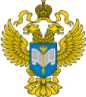 ТЕРРИТОРИАЛЬНЫЙ ОРГАН ФЕДЕРАЛЬНОЙ СЛУЖБЫ ГОСУДАРСТВЕННОЙ СТАТИСТИКИ ПО ВЛАДИМИРСКОЙ ОБЛАСТИТЕРРИТОРИАЛЬНЫЙ ОРГАН ФЕДЕРАЛЬНОЙ СЛУЖБЫ ГОСУДАРСТВЕННОЙ СТАТИСТИКИ ПО ВЛАДИМИРСКОЙ ОБЛАСТИ17  сентября  2015 г.17  сентября  2015 г.                                                                               Пресс-релиз